JĘZYK POLSKI, KLASA IV A, 25.05 – 29.05.2020r.25.05.2020r.Temat: Spójniki łączą.Dzisiaj poznasz kolejną część mowy: SPÓJNIK. Zapoznaj się z informacją na str. 111 o spójniku, pod rebusem.Przepisz lub wydrukuj i wklej podaną notatkę: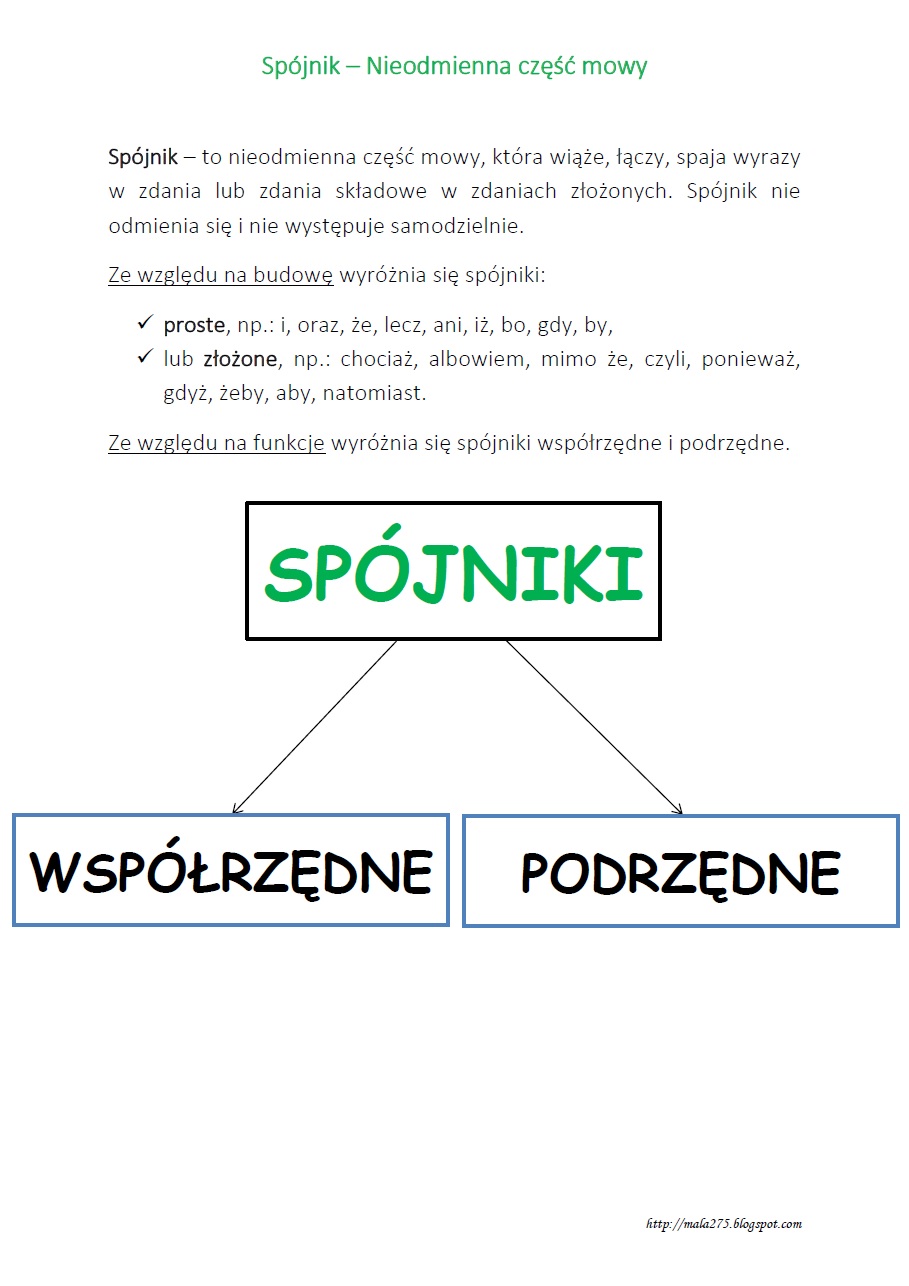 Z ćwiczenia 3, str. 112wypisz do zeszytu spójniki. Nie przepisuj zdań, tylko same spójniki.Pamiętaj, że są takie spójniki, przed którymi trzeba postawić przecinek i takie, przed którymi go nie stawiamy.Przepisz do zeszytu lub wydrukuj i wklej podaną informację:Spójniki, przed którymi zawsze należy postawić przecinek:Że, iż, aby, ażeby, żeby, jeśli, jeżeli, gdyby, gdy, choć, choćby, chociaż, ponieważ, gdyż, bo, ale, lecz, dlatego, więc, zatem, toteż.Spójniki, przed którymi nie należy stawiać przecinka:Czy, lub, bądź, ani, ni, tudzież, oraz, albo, i.Uwaga!! Jeżeli któryś z tych spójników powtarzamy, należy postawić przecinek.PRZYKŁADY:Tata kupił bilety i poszliśmy do kina.Moje siostry są pomysłowe, więc nigdy się nie nudzimy.Latem pojadę albo w góry, albo nad morze.Dla utrwalenia wykonaj w zeszycie ćw. 4, str. 112 oraz ćw. 1 ( zadania domowe), str.114.Uzupełnij zeszyt ćwiczeń, str. 47 – 48, ćw. 1 -5.26.05.2020r.Temat: Co się dzieje na Łysej Górze?, na podstawie komiksu,, Kajko i kokosz”.Rozwiąż rebus, zapisz w zeszycie rozwiązanie.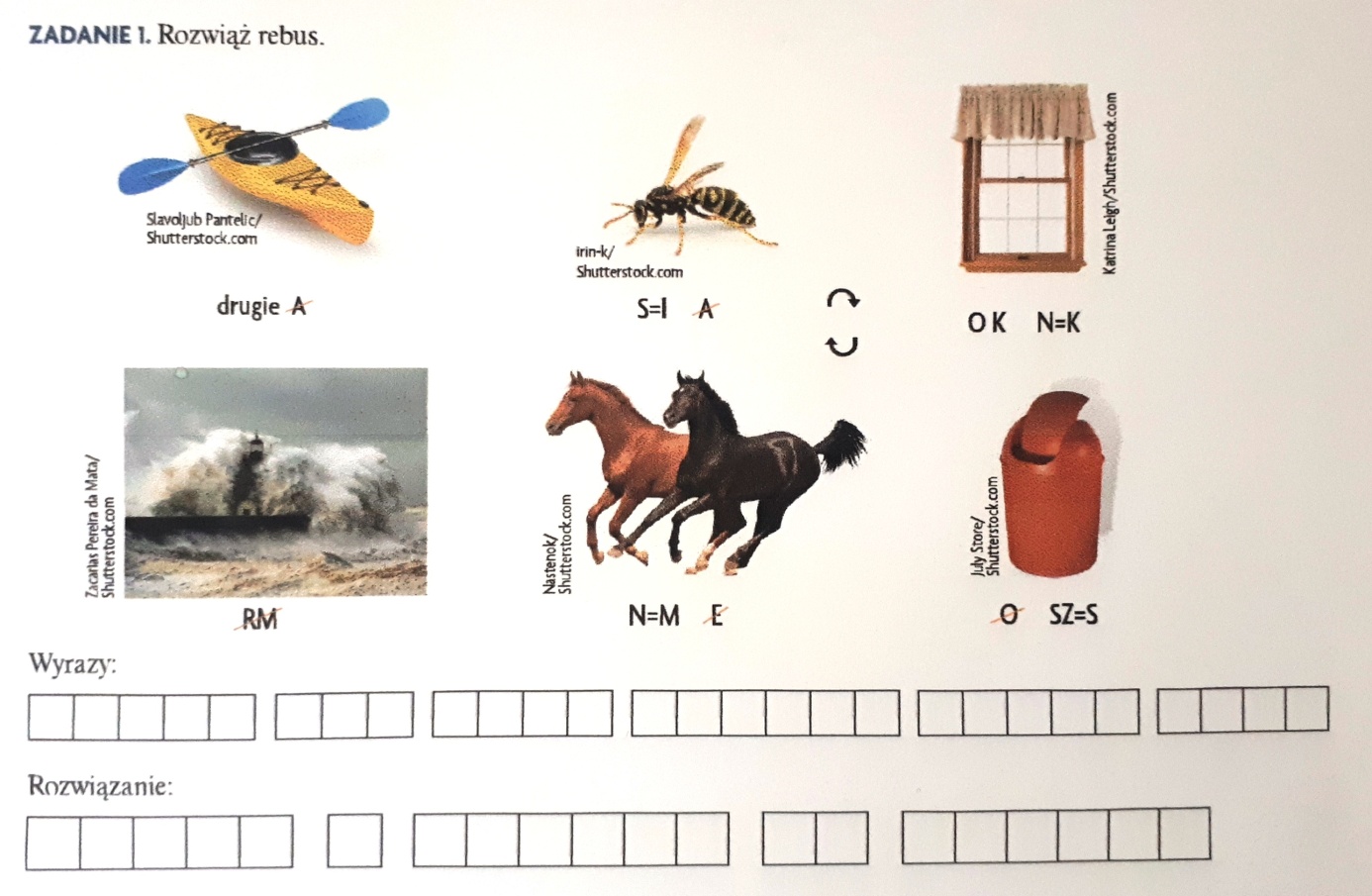 Mam nadzieję, że udało Ci się przeczytać komiks ,, Kajko i Kokosz”. Jeśli nie, zapoznaj się chociaż z fragmentem z podręcznika, str. 238 – 240.UWAGA !! w podręcznikach możemy mieć różnice w numeracji stron, patrzcie wtedy na tematy zapisane u góry. Przepisz lub wydrukuj i wklej podaną kartę graficzną, uzupełnij niewypełnione pola.4. Uporządkuj podany plan wydarzeń i odpowiedz na poniższe pytania:Zwycięstwo.Plany Hegemona.Podstęp Hegemona.W szkole latania.W chacie łomignata.Obrona grodu.Napad na gród Mirmiła.W drodze do czarownicy Jagi.Przygody z latającym kufrem.Powrót Kajko, Kokosza i Mirmiła.PYTANIA:Kto jest tytułowym bohaterem serii?Jak nazywają się rycerze rozbójnicy?Gdzie rozgrywają się wydarzenia?Jak nazywa się czarownica mieszkająca w pobliżu osady?Kto jest jej mężem?Wymień 4 cechy Kajka ( wygląd, charakter).Wymień 4 cechy Kokosza ( wygląd, charakter).Swoją pracę domową: punkty i odpowiedzi na pytania, prześlij mi na adres: beatakomar2@gmail.com do 29.05.2020r. Pilnuj proszę terminu odesłania pracy!!, możesz ją napisać na komputerze lub czytelnie w zeszycie.27.05.2020r.Temat: ,, Latać każdy może” – poznajmy się z bohaterami komiksu ,, Kajko i Kokosz”.Przypomnij sobie treść fragmentu komiksu z podręcznika i odpowiedz na pytania: 1 -6, str. 241.Mam nadzieję, że poznałeś już wszystkich bohaterów naszego komiksu. W tym celu uzupełnij zamieszczoną poniżej kartę pracy. Możesz ją wydrukować i wkleić do zeszytu lub przepisać.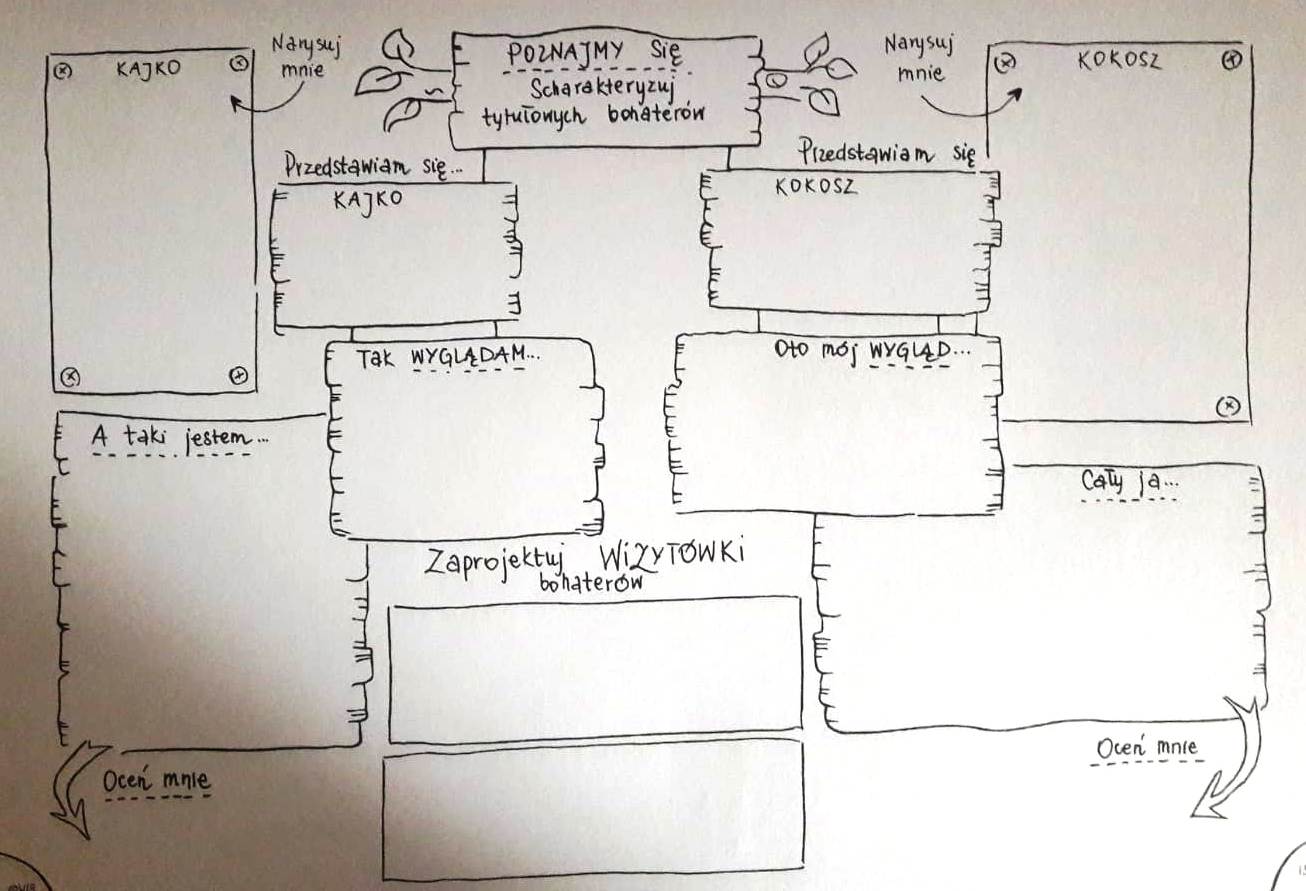 29.05.2020r.Temat: Do czego potrzebne są partykuły?Przed Tobą kolejna NIEODMIENNA część mowy: PARTYKUŁA.Przepisz do zeszytu podane informacje:PARTYKUŁAWyraża rozkaz;Wyraża prośbę;Służy do zadawania pytania;Twierdzi lub zaprzecza;Wyraża pewność lub niepewność;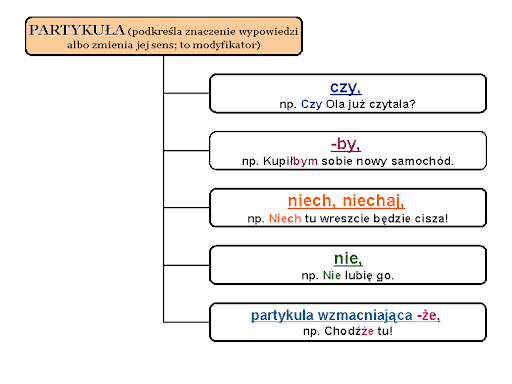 Zapoznaj się z ramką,, zapamiętaj”, str. 116.Wykonaj w zeszycie ćw. 5, str. 116, ćw. 1, str.117.Uzupełnij zeszyt ćwiczeń, str. 50, ćw. 1 – 2, 4.